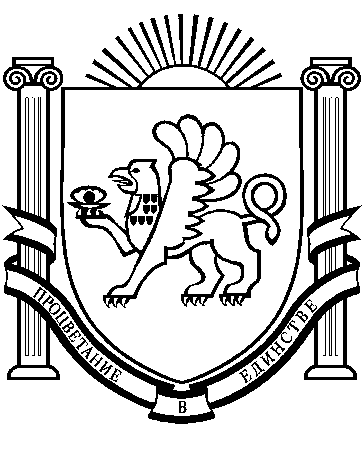 РЕСПУБЛИКА  КРЫМРАЗДОЛЬНЕНСКИЙ  РАЙОНАДМИНИСТРАЦИЯ БОТАНИЧЕСКОГО СЕЛЬСКОГО ПОСЕЛЕНИЯПОСТАНОВЛЕНИЕ11 июня 2020 г                         с.Ботаническое                                 № 119Об установлении публичного сервитутаВ соответствии со статьей 23 Земельного кодекса Российской Федерации, Постановлением правительства Российской Федерации от 24.02.2009 года № 160 «О Порядке установления охранных зон объектов электросетевого хозяйства и особых условий использования земельных участков, расположенных в границах таких зон», Законом Республики Крым от 15.09.2014 года № 74-ЗРК «О размещении инженерных сооружений», статьей 29 Закона Республики Крым от 29.05.2014 года № 5-ЗРК «О системе исполнительных органовгосударственной власти Республики Крым», Федеральным законом от 06.10.2003 года № 131-ФЗ «Об общих принципах организации местного самоуправления в Российской Федерации», Уставом муниципального образования Ботаническое сельское поселение Раздольненского района Республики Крым, на основании заявления директора ООО «Барс» Багаутдинова Р.Р., действующего на основании доверенности №ЗЗ5-Д от10 февраля 2020 года Государственного унитарного предприятия Республики Крым «Крымэнерго» (ОГРН 1149102003423, ИНН 9102002878), находящееся по адресу: 293034, Республика Крым, г. Симферополь, ул. Киевская 74/6 Администрация Ботанического сельского поселения 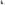 ПОСТАНОВЛЯЕТ:	1.Установить публичный сервитут, сроком на 49 лет, согласно карте (плану) зона публичного сервитута для эксплуатации объектов энергетики: ВЛ-35 кВ Кумово – Ручьи, в границах зоны с особыми условиями использования территории охранной зоны данного объекта, на территории муниципального образования Ботанического сельского поселения Раздольненского района Республики Крым, общей площадью 270756 кв.м.	2.Определить обладателем публичного сервитута Государственное унитарное предприятие Республики Крым «Крымэнерго».	3.Обладателю публичного сервитута при пользовании сервитутом:             -   соблюдать ограничения, содержащиеся в Едином государственном реестре недвижимости;- соблюдать требования, установленные пунктами 4.11 статьи 36 Федерального закона от 25.06.2002 г № 73-ФЗ «Об объектах культурного наследия (памятники истории и культуры) народов Российской Федерации»; - обеспечить беспрепятственный доступ сотрудников эксплуатирующих организаций для выполнения работ на подведомственных им объектах электросетевого хозяйства и газоснабжения, предусмотреть возможность доставки и складирования необходимых материалов и размещения техники.	4.Настоящее постановление обнародовать на официальном сайте Ботанического сельского поселения по адресу http://admbotanika.ru.	5.Государственному унитарному предприятию Республики Крым «Крымэнерго» обеспечить в порядке, предусмотренном законодательством Российской Федерации: внесение сведений об установлении публичного сервитута в Единый государственный реестр недвижимости;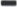 - заключение соглашений о плате за публичный сервитут с правообладателями обслуживающих земельных участков.	6.Настоящее постановление вступает в силу со дня его принятия.	7.Считать публичный сервитут установленным с момента внесения сведений о нем в Единый государственный реестр недвижимости.	8.Контроль за выполнением настоящего постановления оставляю за собой.Председатель Ботанического сельского совета - глава администрацииБотанического сельского поселения          			      М.А. Власевская